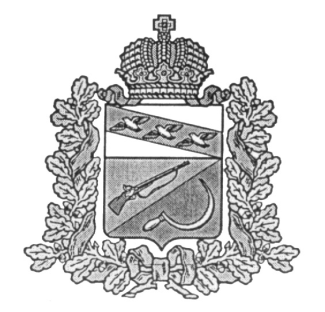 АДМИНИСТРАЦИЯ ЗНАМЕНСКОГО СЕЛЬСОВЕТАЩИГРОВСКОГО РАЙОНА КУРСКОЙ ОБЛАСТИПОСТАНОВЛЕНИЕот«26»  сентября 2018 г.   № 87                                                         О внесении изменений и дополнений  вПостановление № 22 от «08» апреля 2015 г «О запретах и ограничениях,  связанных с прохождением муниципальной службыв Администрации Знаменского сельсоветаЩигровского района Курской области»         В соответствии с Федеральным законом от  03.08.2018 г. № 307-ФЗ «О внесении изменений в Градостроительный кодекс Российской Федерации и отдельные законодательные акты Российской Федерации» Администрация Знаменского сельсовета Щигровского района постановила:  1. Внести изменения в Постановление №  22 от «08» апреля 2015 г. «О запретах и ограничениях, связанных с прохождением муниципальной службы в Администрации Знаменского сельсовета Щигровского района Курской области». Пункт 1.2 статьи «запреты, связанные с прохождением муниципальной службы» изложить в новой редакции:« заниматься предпринимательской деятельностью лично или через доверенных лиц, участвовать в управлении коммерческой организацией или в управлении некоммерческой организацией (за исключением участия в управлении политической партией; участие в съезде (конференции) или общем собрании иной общественной организации, жилищного, жилищно-строительного. Гаражного кооперативов, садоводческого, огороднического, дачного потребительских кооперативов, товарищества собственников недвижимости; участия на безвозмездной основе  в управлении указанными некоммерческими организациями (кроме политической партии) в качестве единоличного исполнительного органа или вхождения в состав  их коллегиальных органов управления с разрешения представителя нанимателя (работодателя), которое получено в порядке, установленном муниципальным правовым актом, кроме представления на безвозмездной основе интересов муниципального образования в органах управления и ревизионной комиссии организации, учредителем (акционером, участником) которой является муниципальное образование, в соответствии с муниципальными правовыми актами, определяющими порядок осуществления от имени муниципального образования полномочий учредителя организации или управления находящимися в муниципальной собственности акциями (долями участия в уставном капитале); иных случаев, предусмотренных федеральными законами»2.Контроль за исполнением данного постановления оставляю за собой.3.Постановление вступает в силу со дня его обнародования.Глава Знаменского сельсоветаЩигровского района                                                             Г.И. Рыжкова